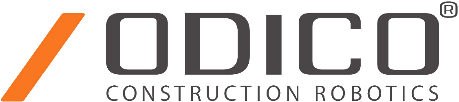 Odico A/S’ aktier forventes slettet fra handel på Nasdaq First North Growth Market Denmark som følge af konkurs19.03.2024 CET I Odico A/S I SelskabsmeddelelseSelskabsmeddelelse nr. 94 – 2024I selskabsmeddelelse af 18. marts 2024 oplyste det udpegede kuratel på vegne af Odico A/S, at Skifteretten i Odense den 18. marts 2024 afsagde konkursdekret over Odico A/S med et udpeget kuratel bestående af kurator, advokat Nicolai Dyhr, fra Horten Advokatpartnerselskab og kurator, advokat Per Buttenschøn, fra DLA Piper Denmark Advokatpartnerselskab. Kuratellet har pr. dags dato været i dialog med Nasdaq, der er operatør af markedspladsen Nasdaq First North Growth Market Denmark (”Nasdaq First North”), hvor Odico A/S' aktier er optaget til handel i ISIN-koden DK0061031036. Nasdaq har oplyst, at konsekvensen af Odico A/S' konkurs er, at aktierne i Odico A/S vil blive slettet fra handel på Nasdaq First North. Det følger af afsnit 2.6(d), litra (III) i tillæg D i udstederreglerne for Nasdaq First North, at Nasdaq kan slette en udsteders aktier fra handel i forbindelse med udsteders konkurs, og at sletningen kan ske på datoen for konkursdekretets afsigelse. Nasdaq har således orienteret kuratellet om, at aktierne i Odico A/Svil blive slettet fra handel, og at handlen med aktierne i Odico A/ fortsat vil være suspenderet frem til, at Nasdaq faciliterer den endelige sletning fra handel i deres systemer. Når aktierne i Odico A/S bliver slettet fra handel, vil Odico A/S ikke udsende yderligere selskabsmeddelelser. Kreditorer samt enhver, der har en fordring eller andet krav mod Odico A/S skal følge de anvisninger, der kommer til at fremgå af Skifterettens meddelelse om Odico A/S' konkurs i Statstidende. Ved spørgsmål angående aktionærernes retsstilling kan henvendelse dog ske til den i konkursboet oprettede mail til anledningen: odico.investor@dk.dlapiper.com Forespørgsler vedrørende denne meddelelse skal rettes til:Kurator Nicolai Dyhr, Partner, Advokat (H), som kan kontaktes ved advokatfuldmægtig Katrine Dybdal pr. mail: kad@horten.dkKurator Per Buttenschøn, Partner, Advokat (H), som kan kontaktes ved advokat, Mikkel Bay Nielsen pr. mail mikkel.bay@dk.dlapiper.com med kopi til Susan Steen pr. mail susan.steen@dk.dlapiper.com  